Obrazac za CV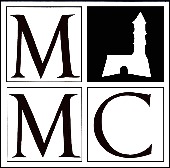 prilog Prijavnici za predlaganje izložbenih projekata Izložbenoga salona MMČ-a1. OSOBNI PODACI1. OSOBNI PODACIIME I PREZIME:OBRAZOVANJE:(godina, institucija, titula)OBRAZOVANJE:(godina, institucija, titula)2. PODACI O IZLOŽBAMASAMOSTALNE IZLOŽBE:(godina, galerija, grad, naziv izložbe)SKUPNE IZLOŽBE:(godina, galerija, grad, naziv izložbe)3. OSTALI PODACIRADOVI U JAVNIM PROSTORIMA: (godina, naziv, vrsta djela i mjesto rada)UMJETNIČKI PROJEKTI:(godina, naziv, uloga)NAGRADE:(godina, naziv nagrade)PUBLIKACIJE:(godina, naziv, vrsta publikacije)OSTALO RELEVANTNO RADNO ISKUSTVO: